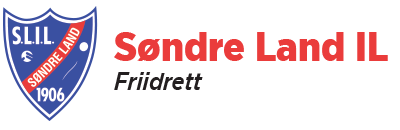 TidsskjemaKl. 12.00: 60 meter 0-12 år (9 deltakere – 3 heat)Kl. 12.00-13.30: Kule alle klasser (drop inn) (14 deltakere)Kl. 12.00: Høyde 13 år og eldre (8 deltakere)Kl. 12.15: Lengde 12 år og yngre (7 deltakere)Kl. 12.45 Høyde 12 år og yngre (6 deltakere)Kl. 12.45: Lengde 13 år og eldre (11 deltakere)Kl. 13.30: Tresteg 10 år og eldre (9 deltakere)Kl. 13.45: 300 meter 13 år og eldre (7 deltakere)